Школьная служба примирения(памятка для участников процедуры примирения)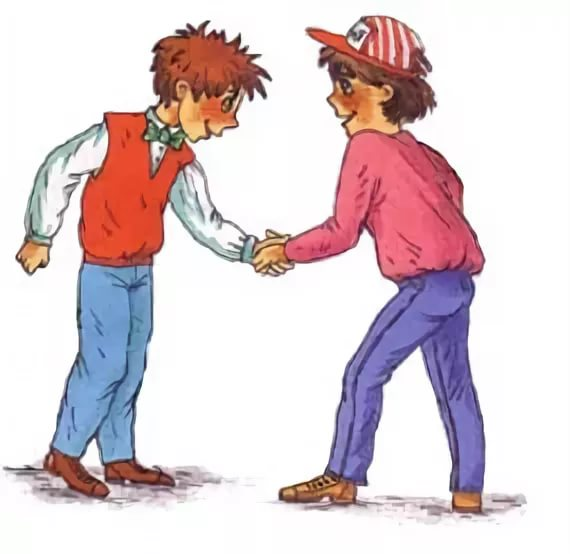 Процедура примирения в школьной службе примирения (медиации) – это способ разрешения спора с помощью третьей стороны (посредника, члена школьной службы примирения (медиации), с использованием специальных приемов и технологий. С помощью процедуры примирения можно найти решение конфликта, которое устроит каждую из сторон.Сотрудник школьной службы примирения (медиации) – посредник, который является независимым и беспристрастным человек, обладает специальными знаниями и прошел соответствующую подготовку. Во время разрешения конфликта он выясняет интересы обеих сторон, изучает претензии друг к другу, помогает построить конструктивный диалог. Процедура примирения является добровольной и происходит только с желания сторон конфликта. Участники процедуры могут выйти из нее на любом этапе. Соблюдение достигнутых договоренностей осуществляется на добровольной основе самими сторонами конфликта, без вмешательства со стороны администрации учреждения, иных лиц.Во время процедуры примирения стороны равны, сотрудник школьной службы примирения ни одной из них не отдает предпочтение, его задача – наладить взаимодействие сторон для их самостоятельного разрешения возникшей ситуации. Процедура примирения проходит в строго конфиденциальной обстановке. Вся информация,озвученная в ходе процедуры, не подлежит огласке или передаче третьим лицам, кроме случаев, предусмотренных Законом или с согласия самих сторон. Каким образом проходит процедура примирения? Сотрудник школьной службы примирения (медиации) встречается с участниками спора для того, чтобы каждая из сторон имела возможность изложить свою позицию, намерения, мнения о сложившейся ситуации. Сотрудник школьной службы примирения (медиации) старается помочь сторонам понять друг друга, выяснить пути выхода из сложившейся ситуации. Посредник в процедуре примирения не определяет правых и виноватых, не выносит решения по спору, имеет безоценочное отношение к поступкам и действиям сторон, которые привели к конфликту. В случае, если стороны не могут договориться, посредник не вносит предложения о возможных вариантах урегулирования. Если стороны приходят к взаимовыгодному решению, они могут заключить медиативное соглашение.Почему можно без опаски обращаться к процедуре примирения?- во время разрешения конфликтов имеется возможность научиться конструктивно урегулировать их;- во время процедуры примирения происходит восстановление/ улучшение отношений между конфликтующими;- во время примирения находится решение, при котором все выигрывают;- разрешение конфликта происходит в атмосфере доверия и уважения;- во время разрешения конфликта соблюдается конфиденциальность;- в процедуре примирения имеется посредник – это человек, который умеет разрешать споры, который не стремится оценивать, судить спорящих, их действия, поступки или личные качества;- задача процедуры примирения не найти правых и виноватых, а разрешить конфликт!